СТАЦИОНАРНЫЙ АРОЧНЫЙ МЕТАЛЛОДЕТЕКТОР "МТД-КА"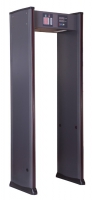 Данный металлодетектор относится к стационарным детекторам, так называемым рамкам безопасности. Он в основном используется для обнаружения металлических предметов. Для осуществления процедуры досмотра люди должны проходить через арку металлодетектора. Полный анализ требует завершения прохода через арку. Когда проверяемые проходят через рамку безопасности с металлическими предметами, которые превышают допустимый вес, количество или форму, металлодетектор подает сигнал тревоги, зона тревоги отображается на дисплее. Это помогает персоналу службы безопасности обнаружить запрещенные металлические предметы. Оборудование калибруется специалистами, производящими установку, согласно требованиям службы ответственной за безопасность.


• Две светодиодные ленты на обеих панелях: подача сигнала, зависит от роста человека.
• 6/12/18 зон, охват нескольких целей во весь рост.
• Передовая широкополосная технология обнаружения: определяет черные и цветные металлы.
• Автоматическая компенсация воздействия помех.
• Регулировка чувствительности. Уровни от 0 до 299
• Максимальный уровень: возможность определить скрепку
• Минимальный: Обнаружение больших металлических предметов, таких как: нож, пистолет и медь, алюминий, цинк, не обращая внимания на металл в кнопках ремня, обуви.
• Ударопрочный, защита от ложной тревоги
• Звуковая и световая сигнализация

• Интеллектуальные счетчики пассажиропотока и сигналов срабатывания
• Защита от несанкционированного доступа: ПО защищено паролем.
• Расстояние между детекторами: 0.3 м при низкой чувствительности, 0.5 м при высокой
• Безопасен для беременных женщин и кардиостимуляторов
• Сетевое напряжение: AC100В~240В, 50/60 Гц
• Частота сигнала 7000-8999 Гц (регулируемая)
• Потребляемая мощность: 10 Вт

•Рабочая температура: -20°C до +45°C

Особенности

1.    Возможность установки встроенной системы фото-видеофиксации и распознавания лиц, с интеграцией в существующую систему СКУД.
2.    Представляется услуга по аренде досмотрового оборудования.
В аренду предлагаются арочные металлодетекторы моделей "МТД-КА", а также ручные металлоискатели. Возможна как краткосрочная аренда арочного металлодетектора для досмотра ручной клади от 1 дня, так и долгосрочный прокат металлоискателей.
Прокат рамок металлоискателей возможен в любом количестве от 2 штук. Доставка и монтажные работы, настройка и демонтаж осуществляется по желанию Заказчика как нашей компанией, так и самостоятельно.ХарактеристикиНаименование характеристикиЗначение характеристикиОбщие характеристикиОбщие характеристики1.Габаритные размеры ШхВ, мм840 х 22202.Ширина прохода, мм720Эксплуатационные характеристикиЭксплуатационные характеристики3.Количество зон индикации6/12/18 фиксированных4.Уровень шума, дБ605.Температура хранения- 50º С - + 50º С6.Потребляемая мощность, ВА127.Класс защитыIP 208.СоответствиеОтвечает требованиям применимых международных нормативов по электрической безопасности, электромагнитной совместимости и директив ЕС.